ИНСТРУКЦИЯза организиране на системата за разделно събиране на 
опасни битови отпадъци в мобилни пунктове1.	ОБЛАСТ НА ПРИЛОЖЕНИЕТази инструкция се прилага при организирането и осъществяването на дейностите по приемане на опасни отпадъци от домакинствата в мобилен събирателен пункт, като част от общинската система за разделно събиране и временно съхраняване на опасни битови отпадъци.Общинската система за разделно събиране и временно съхраняване на опасни битови отпадъци е създадена в съответствие с изискванията на чл. 19, ал. 3, т. 9 и т.11 от Закона за управление на отпадъците.В мобилния събирателен пункт се приемат опасни битови отпадъци от следните групи, систематизирани според вида на отпадъците:Лаково бояджийски материали и покрития, включващи бои, лакове, разтворители, грундове, лепила, смоли, мастила.Домакински препарати и химикали, включващи:Перилни и почистващи препарати (препарати за почистване на стъкла, фурни, белина, препарати отстраняващи петна и ръжда, почистващи повърхности, дезинфектанти); Киселини и основи;Препарати за растителна защита и борба с вредителите (препарати за поддържане на тревни площи, цветя, овощни дървета, зеленчукови растения - пестициди, хербициди); Фотографски материали;Спирачни течности;Антифризни течности.Фармацевтични продукти, включващи:Лекарства с изтекъл срок на годност;Продукти, свързани с грижи по домашни любимци.Живак и живаксъдържащи отпадъци (с изключение на луминесцентни и др.живак съдържащи лампи), включващи:Живак, живачни термометри, живачни прекъсвачи, живачни ампули от бойлери и др. Кърпи за изтриване и предпазни средства, замърсени с опасни вещества, включващи:Кърпи, парцали за избърсване, замърсени с опасни препарати;Предпазни средства – ръкавици, маски, филтри и др., използвани при боядисване, нанасяне на покрития и почистване.Замърсени дървесни материалиЗамърсени опаковки, включващи:Празни опаковки от лаково бояджийски материали и покрития, домакински препарати и химикали (картонени, пластмасови, стъклени, метални), обозначени със символи за опасност (пиктограми) представени в    Приложение № 1 към Инструкцията.2.	ПРЕДМЕТНастоящата инструкция регламентира реда и отговорностите при планирането и подготовката на мобилния събирателен пункт, приемането на опасни отпадъци от домакинствата, транспортирането на приетите отпадъци до стационарната площадка за временно съхраняване на опасни битови отпадъци, както и документирането на тези дейности. Целта на инструкцията е да гарантира спазването на законодателството, регламентиращо управлението на отпадъци и транспорта на опасни товари, както и да осигури безопасност при извършване на дейностите с отпадъци и предотвратяване на инциденти.3.	ОПИСАНИЕ НА ИНСТРУКЦИЯТА3.1. Планиране на събирането на опасни отпадъци от домакинтствата в мобилни събирателни пунковеЕжегодно в началото на календарната година се разработва годишен времеви график за организиране на мобилните събирателни пунктове на територията на общината съвместно със служителите от общинската администрация, отговарящи за управлението на отпадъците. Мобилните събирателни пунктове се планират както следва:Ако общината се състои от едно населено място (голям град) мобилните пунктове трябва да обхванат всички райони на населеното място най-малко веднъж годишно.Ако общината се състои от няколко населени места (градове и села) мобилните пунктове трябва да обхванат всички населени места от общината и в зависимост от броя на жителите на населеното място да се организират веждъж или няколко пъти годишно.Годишният времеви график за организиране на мобилните събирателни пунктове на територията на общината съдържа най-малко следната информация:Дата и работно време на мобилния събирателен пунк;Точно описание на местоположението на мобилния пунк (адрес и др. необходими ориентири);Обхванати райони / населени места.Годишният график на мобилните събирателни пунктове се съгласува със заинтересованите общински служби и се утвърждава от кмета на общината.3.2. Подготовка на мобилен събирателен пунктОрганизирането на мобилния пункт за събиране на опасни отпадъци от домакинствата е в зависимост от утвърдения годишен график. Подготовката му започва с медийна кампания за информиране на населението за идентифицирането на мобилния събирателен пункт (превозно средство), датата, работното време, местоположението му и опасните отпадъци от домакинствата, които се приемат в него. Най-рано една седмица и най-късно 3 дни преди датата на събитието населението се информира чрез подходящи комуникационни средства- информационни материали (листовки, плакати), информационни статии в местните медии, информация на общинската страница в интернет и др.Мобилният събирателен пункт (превозно средство) се обозначава подходящо чрез трайни надписи или подвижни плакати с цел лесно идентифициране от страна на жителите на общината.В мобилния събирателен пункт (превозно средство) се осигуряват следното оборудване, материали и документи:Общи опаковки за безопасно събиране, транспортиране и съхраняване на опасни отпадъци, отговарящи на изискванията на ADR. В зависимост от кодовете на опасните отпадъци, които се приемат в мобилния пункт, съгласно т.3.3.1 на Инструкцията, в превозното средство трябва да са налични най-малко 12 броя 30 или 60 литрови пластмасови бидони с подвижен капак с уплътнение. Всеки бидон се етикетира с кода и наименованието на отпадъка по Наредба № 2 от 23.07.2014 г. за класификация на отпадъците и знака за опасни товари, опаковани в ограничени количества, съгласно глава 3.4 от ADR. НАПРИМЕР: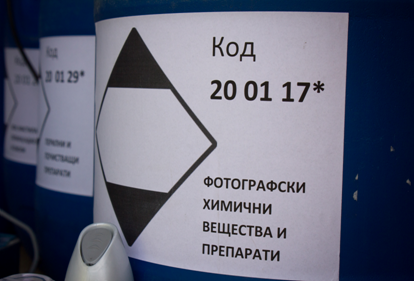 Платформена везна за измерване на предадените количества отпадъци;Материали, необходими за укрепване на отпадъците при поставянето им в общите опаковки (стиропор, пук-пук фолио и др.); палети, стреч фолио и др. за укрепване на общите опаковки при транспортиране;Абсорбиращи материали (сяра, дървени стърготини, пясък, ръкави и др.), метли, лопати за действия в случай на разливи или разсипи на отпадъци при приемането им;Лични предпазни средства – обслужващият персонал извършва дейностите с опасните отпадъци от домакинствата с предпазно облекло и защитни ръкавици;Пожарогасители;Приемо-предавателни документи (приемо-предавателни протоколи, иденти-фикационни документи, съгласно т. 3.3.2 на Инструкцията).3.3. Изпълнение на мобилен събирателен пункт.3.3.1. Приемане на опасни отпадъци от домакинстватаВ мобилния събирателен пункт, жителите на общината могат да предават генерираните от техните домакинства отпадъци само от групите опасни отпадъци, представени в т. 1 на Инструкцията.Приемането на отпадъци от жителите на общината в мобилния събирателен пункт се извършва по код и наименование на опасните отпадъци съгласно Наредба № 2 от 23.07.2014 г. за класификация на отпадъците, както следва:От група 1 Лаково бояджийски материали и покрития:20 01 27* „Бои, мастила, лепила/адхезиви и смоли, съдържащи опасни вещества“  - Бои, лакове, грундове, лепила, смоли, мастила20 01 13* „Разтворители“От група 2 Домакински препарати и химикали:16 01 13* „Спирачни течности“16 01 14* „Антифризни течности, съдържащи опасни вещества“20 01 14* „Киселини“20 01 15* „Основи“20 01 17* „Фотографски химични вещества и смеси“ - Фотографски материали20 01 19* „Пестициди“ - Препарати за растителна защита и борба с вредителите (препарати за поддържане на тревни площи, цветя, овощни дървета, зеленчукови растения - пестициди, хербициди)20 01 29* „Перилни и почистващи смеси, съдържащи опасни вещества“ - Перилни и почистващи препарати (препарати за почистване на стъкла, фурни, белина, препарати отстраняващи петна и ръжда, почистващи повърхности, дезинфектанти).От група 3 Фармацевтични продукти:20 01 31* „Цитотоксични и цитостатични лекарствени продукти“ - Лекарства с изтекъл срок на годност; продукти, свързани с грижи по домашни любимци.От група 4 Живак и живаксъдържащи отпадъци (с изключение на луминесцентни и др.живак съдържащи лампи):20 01 21* „Флуоресцентни тръби и други отпадъци, съдържащи живак“ - Живак, живачни термометри, живачни прекъсвачи, живачни ампули от бойлери и др. От група 5  Кърпи за изтриване и предпазни средства, замърсени с опасни вещества:15 02 02* “Абсорбенти, филтърни материали (включително маслени филтри, неупоменати другаде), кърпи за изтриване и предпазни облекла, замърсени с опасни вещества“ - Кърпи, парцали за избърсване, замърсени с опасни препарати; предпазни средства – ръкавици, маски, филтри и др., използвани при боядисване, нанасянето на покрития и почистване.От група 6 Замърсени дървесни материали:20 01 37* „Дървесни материали, съдържащи опасни вещества“От група 7 Замърсени опаковки:15 01 10* „Опаковки, съдържащи остатъци от опасни вещества или замърсени с опасни вещества“ - Празни опаковки от лаково бояджийски материали и покрития, домакински препарати и химикали, обозначени със символи за опасност (пиктограми) – картонени, пластмасови, стъклени, метални.В мобилния събирателен пункт жителите на общината предават опасните битови отпадъци задължително в оригиналните им опаковки.Обслужващият персонал на пункта извършва действия в следната последователност:Идентифицира предадените от жителите на общината отпадъци към съответната група отпадъци според вида им и кода и наименованието на опасния отпадък;Извършва проверка за целостта и сигурността на опаковките на предаваните отпадъци. С цел недопускане на разливи и разсипи на отпадъци се проверяват капачките на опаковките и при необходимост се затягат или се осигурява преопаковане;Измерва количеството на предадените отпадъци по код и наименование на отпадъка по Наредба № 2 от 23.07.2014 г. за класификация на отпадъците;Поставя отпадъците в съответната обща опаковка, етикетирана с кода и наименованието на измерения отпадък, като се съблюдават изискванията за съвместно опаковане (съдържанието на всяка обща опаковка трябва да е от един и същ вид на отпадъка);Оформя приемо-предавателни протоколи за всеки жител, предал опасни битови отпадъци по код на отпадъците;В края на работния ден на мобилния пункт проверява укрепването на отпадъците във всяка обща опаковка, осигурява плътното затваряне на общите опаковки, укрепването на общите опаковки за безопасно транспортиране;Оформя идентификационни документи за приемане и транспортиране за всеки код опасни отпадъци, приети през работния ден на пункта;Транспортира приетите отпадъци до стационарната плащадка на общинската система за екологосъобразно събиране и временно съхраняване на опасни битови отпадъци.3.3.2. Документиране на приемането на опасни битови отпадъци Предаването и приемането на опасни битови отпадъци от жителите на общината в мобилен събирателен пункт се документира чрез оформяне на Приемо-предавателен протокол (Приложение № 2 към Инструкцията) с цел:Идентифициране на начина на генериране на отпадъците и недопускане предаването на производствени отпадъци;Идентифициране на генератора/притежателя на отпадъците - чрез попълване на име и адрес и полагане на подпис в приемо-предавателния протокол;Идентифициране на опасните отпадъци – чрез посочване на кода и наименованието на отпадъците в приемо-предавателния протокол.За транспортирането на приетите на пункта отпадъци до стационарната площадка от общинската система се оформят идентификационни документи по образец съгласно приложение от Наредба № 1 от 04 юни 2014 г. за реда и образците, по които се предоставя информация за дейностите по отпадъците, както и реда за водене на публични регистри.За всеки код и наименование на отпадъците, приети на мобилния пункт се попълва отделен идентификационен документ, като количеството на отпадъка в документа е сумата на количествата за съответния код от приемо-предавателните протоколи.4.	ОБУЧЕНИЕНа обслужващия персонал на мобилния събирателен пунк се извършва начално и периодично обучение по регламентите на настоящата инструкция, което включва практическо идентифициране на опасните битови отпадъци по кодове и наименования, етикетиране на общите опаковки, измерване на отпадъците и разпределение в общи опаковки, укрепване на отпадъците за транспортиране, оформяне на приемо-предавателни документи (приемо-предавателни протоколи и идентификационни документи) , действия в случай на разливи, разсипи, пожар.5.	ПРИЛОЖЕНИЯПриложение № 1. Символи за опасност (пиктограми) за идентифициране на опасните отпадъциПриложение № 2. Приемо-предавателен протоколПриложение № 1СИМВОЛИ ЗА ОПАСНОСТ (ПИКТОГРАМИ) ЗА ИДЕНТИФИЦИРАНЕ НА ОПАСНИТЕ ОТПАДЪЦИПриложение № 2ПРИЕМО-ПРЕДАВАТЕЛЕН ПРОТОКОЛ Днес, ………………… год. , в гр./с. ……………………………………, между:1. Представител на домакинство	 (трите имена)Адрес по регистрация: 	ПРИТЕЖАТЕЛ на опасни отпадъции2. Община ............................Адрес по регистрация	ЕИК: ......................................Ид. № по ДДС: ......................................се извърши предаване и приемане на опасни отпадъци в количество и вид, както следва:С настоящото декларирам, че съм притежател на описаните опасни отпадъци.ПРЕДАЛ: 	За Домакинството/ Притежателя 		подписПРИЕЛ: За Община 	име,  подпис и печатОписание на символа по Регламент (ЕО) № 1272/2008 за класифицирането, етикетирането и опаковането на вещества и смесиСтари символи по отменено законодателство12Газ под наляганеСимвол:Бутилка с газ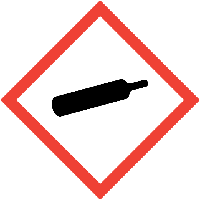 Няма символи, които ще бъдат заместени от тозиЕксплозивСимвол:Експлодираща бомба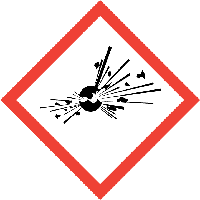 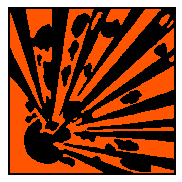 Окисляващо веществоСимвол: 
Пламък върху кръг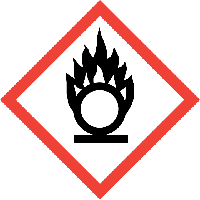 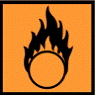 Запалимо веществоСимвол: Пламък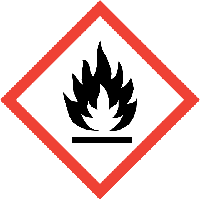 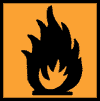 Корозивно веществоСимвол: Корозия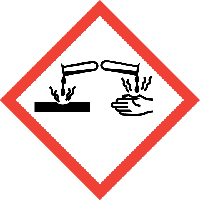 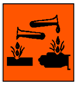 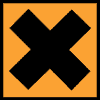 Вещество, опасно за здраветоСимвол:Удивителен знак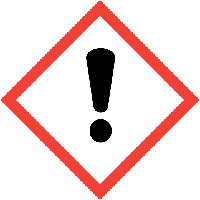 Остра токсичностСимвол:Череп и кръстосани кости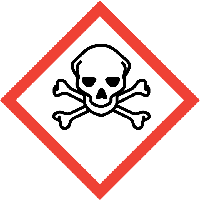 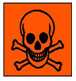 Сериозна опасност за здравето
Символ: Опасност за здравето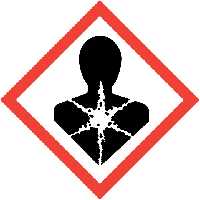 Вещество, опасно за околната среда
Символ:Околна среда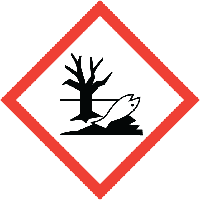 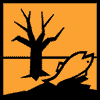 №Код и наименование на отпадъка 
(съгласно Наредба № 2 от 23.07.2014 г. за класификация на отпадъците)Код и наименование на отпадъка 
(съгласно Наредба № 2 от 23.07.2014 г. за класификация на отпадъците)Количество кг115 01 10*Опаковки, съдържащи остатъци от опасни вещества или замърсени с опасни вещества215 02 02*Абсорбенти, филтърни материали (включително маслени филтри, неупоменати другаде), кърпи за изтриване и предпазни облекла, замърсени с опасни вещества316 01 13*Спирачни течности416 01 14*Антифризни течности, съдържащи опасни вещества520 01 13*Разтворители620 01 14*Киселини720 01 15*Основи820 01 17*Фотографски химични вещества и препарати920 01 19*Пестициди1020 01 21*Флуоресцентни тръби и други отпадъци, съдържащи живак – живак и живаксъдържащи уреди, без луминесцентни лампи1120 01 27*Бои, мастила, лепила/адхезиви и смоли, съдържащи опасни вещества1220 01 29*Перилни и почистващи препарати, съдържащи опасни вещества1320 01 31*Цитотоксични и цитостатични лекарствени продукти1420 01 37*Дървесни материали, съдържащи опасни веществаОБЩО ОБЩО ОБЩО 